   OSNOVNA ŠKOLA VUGROVEC-KAŠINA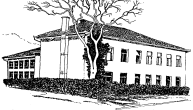 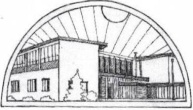 10362 KAŠINA, Ivana Mažuranića 43, p.p.1,  01/2055-035,  01/2056-837, MB: 3324281,                           OIB: 43748649227  E-mail:  ured@os-vugrovec-kasina.skole.hrKašina, 24. siječnja 2020. 	Temeljem Zakona o pravu na pristup informacijama (25/13, 85/15), ravnatelj najavljuje37. SJEDNICU ŠKOLSKOG ODBORA	koja će se održati 30. siječnja 2020. s počekom u 18,00 sati u zbornici  Matične škole Kašina u Kašini, Ivana Mažuranića 43.	Predloženi dnevni red:Verifikacija zapisnik s 36. sjednice Školskog odboraDonošenje Godišnjeg obračuna za 2019. godinuDavanje prethodne suglasnosti ravnatelju na zasnivanje radnih odnosaDonošenje Odluke o izvješću Povjerenstva za otpis knjižnične građeRaznoRavnatelj, v.r.Vladimir Vuger, prof.